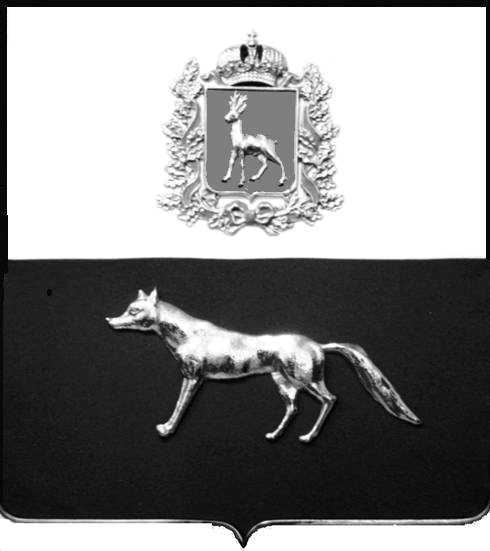 В соответствии с пунктом 4 статьи 78.1 Бюджетного кодекса Российской Федерации, Федеральным законом от 06.10.2003 № 131-ФЗ «Об общих принципах организации местного самоуправления в Российской Федерации», Постановлением Правительства Российской Федерации  от 18.09.2020 № 1492 «Об общих требованиях к нормативным правовым актам, муниципальным правовым актам, регулирующим предоставление субсидий, в том числе грантов в форме субсидий, юридическим лицам, индивидуальным предпринимателям, а также физическим лицам - производителям товаров, работ, услуг, и о признании утратившими силу некоторых актов Правительства Российской Федерации и отдельных положений некоторых актов Правительства Российской Федерации», Уставом муниципального района Сергиевский Самарской области, Администрация муниципального района СергиевскийПОСТАНОВЛЯЕТ:Внести в приложение к постановлению Администрации муниципального района Сергиевский Самарской области  №412 от 08.04.2020 «Об утверждении Порядка предоставления из бюджета муниципального района Сергиевский Самарской области грантов в форме субсидий социально ориентированным некоммерческим организациям на реализацию социальных проектов» (далее-Порядок) изменения следующего содержания:Пункт 1.2 изложить в следующей редакции:«1.2.Гранты предоставляются Муниципальным казенным учреждением «Центр общественных организаций» муниципального района Сергиевский Самарской области (далее-МКУ «ЦОО»)  из бюджета муниципального района Сергиевский Самарской области в пределах бюджетных ассигнований, предусмотренных на данные цели решением Собрания представителей муниципального района Сергиевский  Самарской области «О бюджете муниципального района Сергиевский на текущий финансовый год и плановый период», в соответствии со сводной бюджетной росписью местного бюджета на соответствующий финансовый год в пределах лимитов бюджетных обязательств по предоставлению грантов на реализацию социальных проектов, утвержденных МКУ «ЦОО» в установленном порядке.В случае отсутствия или использования МКУ «ЦОО» в полном объеме лимитов бюджетных обязательств по предоставлению грантов, утверждаемых в установленном порядке МКУ «ЦОО», гранты не предоставляются.»;1.2.Дополнить пунктом 1.2.1 следующего содержания:«1.2.1. Сведения о грантах размещаются на едином портале бюджетной системы Российской Федерации в информационно-телекоммуникационной сети Интернет (далее - единый портал) (в разделе единого портала) при формировании проекта решения о местном бюджете на текущий финансовый год и на плановый период (проекта решения о внесении изменений в решение о местном бюджете на текущий финансовый год и на плановый период).»;1.3. В пункте  1.3:  абзац первый изложить в следующей редакции:  «Гранты предоставляются социально ориентированным некоммерческим организациям (далее - СОНКО) в соответствии с муниципальной программой  «Поддержка социально ориентированных некоммерческих организаций, объединений и общественных инициатив граждан муниципального района Сергиевский Самарской области на 2020-2022 годы», утвержденной постановлением Администрации муниципального района Сергиевский  Самарской области № 1459  от 30.10.2019, на реализацию социальных проектов на территории муниципального района Сергиевский Самарской области, за исключением социальных проектов, содержащих элементы экстремистской деятельности и (или) направленных на изменение основ государственного строя Российской Федерации, направленных на поддержку и (или) участие в предвыборных кампаниях, имеющих целью извлечение прибыли, предусматривающих предоставление грантов и (или) иных безвозмездных целевых поступлений (пожертвований, средств на осуществление благотворительной деятельности) другим организациям, а также на академические и (или) научные исследования. Под социальным проектом понимается комплекс взаимосвязанных мероприятий, направленных на решение конкретной актуальной социальной проблемы с достижением социально значимого результата в установленные сроки, по следующим видам деятельности:»;в таблице в строке «Охрана окружающей среды и защита животных» графу «Тематика направлений социальных проектов» дополнить абзацем следующего содержания:«деятельность в области защиты животных.»;1.4. В пункте 1.4.1:в абзаце третьем слова «более 30%» заменить словами « более 10%»;абзац пятый изложить в следующей редакции:«затраты на приобретение объектов недвижимости, проведение капитального ремонта, капитальное строительство»;после абзаца пятого дополнить абзацем следующего содержания:«затраты на проведение текущего ремонта, за исключением проведения текущего ремонта помещений, находящихся в собственности организации либо предоставленных организации по договору аренды или безвозмездного пользования на срок не менее трех лет после окончания срока реализации социального проекта;»;1.5. Пункт 1.5 изложить в следующей редакции:«1.5. Период реализации социального проекта не должен превышать 18 (Восемнадцать) месяцев с даты начала его реализации согласно заявлению на участие в конкурсе социальных проектов социально ориентированных некоммерческих организаций. Срок использования гранта не ограничивается финансовым годом, в котором предоставлен этот грант.Максимальный размер запрашиваемого организацией гранта составляет 200 000 (Двести тысяч) рублей.Содержание социального проекта (описание, календарный план мероприятий, бюджет, показатели, необходимые для достижения результата предоставления гранта) должно соответствовать виду деятельности, выбранному организацией в соответствии с пунктом 1.3 настоящего Порядка.»;1.6. Абзац пятый пункта 1.6 признать утратившим силу.1.7. В пункте 1.7:после абзаца третьего дополнить абзацем следующего содержания:«срок регистрации организации в качестве юридического лица на дату окончания срока приема заявок составляет не менее 6 месяцев;»;абзацы пятый,  шестой, седьмой, девятый, десятый  изложить в следующей редакции:«-организация на дату подачи  заявок не находится в процессе реорганизации (за исключением реорганизации в форме присоединения к юридическому лицу, являющемуся участником отбора, другого юридического лица), ликвидации, в отношении нее не введена процедура банкротства, деятельность организации не приостановлена в порядке, предусмотренном законодательством Российской Федерации;- организация на первое число месяца подачи заявки не имеет неисполненной обязанности по уплате налогов, сборов, страховых взносов, пеней, штрафов и процентов, подлежащих уплате в соответствии с законодательством Российской Федерации о налогах и сборах;-организация на дату подачи заявки не является иностранным юридическим лицом, а также российским юридическим лицом, в уставном (складочном) капитале которого доля участия иностранных юридических лиц, местом регистрации которых является государство (территория), включенное в утверждаемый Министерством финансов Российской Федерации перечень государств и территорий, предоставляющих льготный налоговый режим налогообложения и (или) не предусматривающих раскрытия и предоставления информации при проведении финансовых операций (офшорные зоны), в совокупности превышает 50 процентов;- организация на дату подачи заявки не является получателем средств из бюджета муниципального района Сергиевский Самарской области в соответствии с иными нормативными правовыми актами на цели, указанные в пункте 1.3 настоящего Порядка, в текущем финансовом году;- организация  на дату подачи заявки не имеет  просроченной  задолженности по возврату в бюджет муниципального района Сергиевский Самарской области, в соответствии с правовым актом, субсидий, бюджетных инвестиций, предоставленных в том числе в соответствии с иными правовыми актами, а также иная просроченная (неурегулированная) задолженность по денежным обязательствам перед бюджетом муниципального района Сергиевский Самарской области;»;1.8. Пункт 2.1.1 изложить в следующей редакции:«2.1.1. Для определения организаций - получателей грантов МКУ «ЦОО» размещает объявление о проведении конкурса по отбору социальных проектов организаций для предоставления грантов по направлениям, определенным пунктом 1.3 настоящего Порядка (далее - объявление), на едином портале, а также на официальном сайте Администрации муниципального района Сергиевский Самарской области  www.sergievsk.ru в  разделе «Общественные организации» (далее - официальный сайт Администрации).»;1.9. Пункт 2.1.2 изложить в следующей редакции:«2.1.2. Объявление должно содержать следующую информацию:наименование, место нахождения, почтовый адрес, адрес электронной почты, номер контактного телефона МКУ «ЦОО»;место, дату и время начала и окончания срока подачи документов, указанных в пункте 2.2.2 настоящего Порядка, для участия в конкурсе;адрес электронной почты, на которую осуществляется подача документов, указанных в пункте 2.2.2 настоящего Порядка, в электронном виде;результаты предоставления гранта в соответствии с пунктом 3.3.1 настоящего Порядка;требования к организации, установленные пунктом 1.7 настоящего Порядка, и перечень документов, представляемых организацией для подтверждения ее соответствия указанным требованиям;перечень видов деятельности (тематики направлений социальных проектов), указанных в пункте 1.3 настоящего Порядка;максимальный размер гранта в соответствии с пунктом 1.5 настоящего Порядка;порядок подачи организациями заявок в соответствии с пунктом 2.2.1 настоящего Порядка и требования, предъявляемые к форме и содержанию заявок, установленные пунктом 2.2.2 настоящего Порядка;порядок отзыва заявок, порядок возврата заявок, определяющий в том числе основания для возврата заявок, порядок внесения изменений в заявки в соответствии с пунктом 2.2.4 настоящего Порядка;порядок рассмотрения и оценки заявок в соответствии с пунктом 2.3.1 настоящего Порядка;порядок предоставления организациям разъяснений положений объявления, даты начала и окончания срока такого предоставления;сроки размещения результатов конкурса на едином портале и официальном сайте Администрации в соответствии с пунктом 2.3.20 настоящего Порядка;срок заключения договора о предоставлении гранта (далее - договор) в соответствии с пунктом 3.2 настоящего Порядка;условия признания организации - победителя конкурса уклонившейся от заключения договора в соответствии с пунктом 2.3.21 настоящего Порядка;ссылку на нормативный правовой акт, содержащий перечень документов, представляемых организацией для участия в конкурсе, условия участия в конкурсе, критерии отбора получателей грантов.»;1.10. Пункт 2.2.2 изложить в следующей редакции:«2.2.2. В состав заявки включаются следующие документы:а) заявление на участие в конкурсе социальных проектов социально ориентированных некоммерческих организаций по форме согласно приложению 1 к настоящему Порядку, которое содержит в том числе:описание социального проекта, информацию об организации и сотрудниках организации, календарный план реализации социального проекта, бюджет социального проекта, информацию о софинансировании мероприятий социального проекта в размере не менее 15% от запрашиваемого размера гранта;информацию о том, что в отношении организации не осуществляются процедуры ликвидации, реорганизации (за исключением реорганизации в форме присоединения к юридическому лицу, являющемуся участником отбора, другого юридического лица), в отношении нее не введена процедура банкротства, деятельность организации не приостановлена в порядке, предусмотренном законодательством Российской Федерации на дату подачи заявок;информацию о том, что организация в текущем финансовом году не является получателем средств из бюджета муниципального района Сергиевский Самарской области в соответствии с иными нормативными правовыми актами на цели, установленные пунктом 1.3 настоящего Порядка;информацию о том, что организация не является иностранным юридическим лицом, а также российским юридическим лицом, в уставном (складочном) капитале которого доля участия иностранных юридических лиц, местом регистрации которых является государство (территория), включенное в утверждаемый Министерством финансов Российской Федерации перечень государств и территорий, предоставляющих льготный налоговый режим налогообложения и (или) не предусматривающих раскрытия и предоставления информации при проведении финансовых операций (офшорные зоны), в совокупности превышает 50%;информацию об отсутствии у организации просроченной (неурегулированной) задолженности по возврату в бюджет муниципального района Сергиевский Самарской области субсидий, бюджетных инвестиций, предоставленных в том числе в соответствии с иными правовыми актами, и иной просроченной (неурегулированной) задолженности перед бюджетом муниципального района Сергиевский Самарской области;согласие на публикацию (размещение) в информационно-телекоммуникационной сети Интернет информации об организации, заявке, иной информации об организации, связанной с конкурсом;б) электронные образы учредительных документов организации (со всеми внесенными изменениями и дополнениями) в формате pdf;в) электронные образы документов о составе органов управления организации в формате pdf;г) электронные образы лицензий, патентов, иных разрешений (при оказании услуг (выполнении работ), требующих в соответствии с законодательством Российской Федерации наличия соответствующего разрешения) в формате pdf.Организация вправе по собственной инициативе представить:выписку из Единого государственного реестра юридических лиц (если учредителем является юридическое лицо - дополнительно выписку из Единого государственного реестра юридических лиц по каждому учредителю), выданную не ранее чем за один месяц до дня окончания подачи заявок. В случае если указанная выписка не представлена в составе заявки, МКУ «ЦОО» самостоятельно получает сведения о юридическом лице из Единого государственного реестра юридических лиц;справку налогового органа, подтверждающую отсутствие у организации задолженности по уплате налогов, сборов, страховых взносов, пеней, штрафов, процентов, полученную на первое число месяца подачи заявки. В случае если указанная справка не представлена в составе заявки,  МКУ «ЦОО» самостоятельно запрашивает информацию об отсутствии у организации на первое число месяца подачи заявки задолженности по уплате налогов, сборов, страховых взносов, пеней, штрафов, процентов в рамках межведомственного информационного взаимодействия.Если информация и документы, включенные в состав заявки, содержат персональные данные, то в состав заявки должны быть включены документы, подтверждающие согласие субъектов этих данных на их обработку. В ином случае включение в состав заявки информации и документов, содержащих персональные данные, не допускается.Одна организация представляет не более одной заявки.»;1.11. Абзац второй пункта 2.2.4 изложить в следующей редакции:«Организация, отозвавшая заявку, вправе внести в нее изменения и повторно представить заявку в течение срока приема заявок и документов.»;1.12. В пункте 2.2.5:в абзаце первом слова «в извещении о проведении конкурса» заменить словами «в объявлении»;в абзаце втором слова «в извещении» заменить словами «в объявлении»;1.13. Пункт 2.2.6 дополнить абзацем  следующего содержания:«МКУ «ЦОО» в течение 15 календарных дней размещает на официальном сайте Администрации информацию обо всех поступивших заявках.»;1.14. Пункт 2.2.7 изложить в следующей редакции:«2.2.7. МКУ «ЦОО»  в срок не более пятнадцати рабочих дней начиная со дня, следующего за днем окончания срока приема заявок, рассматривает поступившие заявки и документы. Проверка достоверности представленной организацией информации, указанной в абзацах пятом, седьмом пункта 2.2.2 настоящего Порядка, осуществляется МКУ «ЦОО» в порядке межведомственного взаимодействия с органами исполнительной власти Самарской области, государственными органами Самарской области, органами местного самоуправления путем направления соответствующих запросов. В случае непоступления от органов исполнительной власти Самарской области, государственных органов Самарской области и органов местного самоуправления  запрашиваемой МКУ «ЦОО» информации в течение 5 дней со дня направления запроса заявки организаций допускаются до участия в конкурсе.»;1.15.Пункт 2.2.8 изложить в следующей редакции:«2.2.8. Основаниями для отказа в участии организации в конкурсе являются:недостоверность представленной организацией информации, в том числе информации о месте нахождения и адресе организации;несоблюдение организацией при подаче заявки требований к социальному проекту, установленных абзацами первым и вторым пункта 1.5 настоящего Порядка;несоответствие организации категории и требованиям, указанным в пунктах 1.6, 1.7 настоящего Порядка;несоответствие представленных организацией документов требованиям, определенным пунктами 2.2.1, 2.2.2 настоящего Порядка, или непредставление (представление не в полном объеме) указанных документов;подача организацией заявки после установленных в объявлении сроков.»;1.16. Абзац первый пункта 2.2.9 после слов «к участию в конкурсе» дополнить словами «при отсутствии иных оснований для отказа, указанных в пункте 2.2.8 настоящего Порядка,»;1.17. Пункт 2.2.10  изложить в следующей редакции:«2.2.10. МКУ «ЦОО» в срок не более пяти рабочих дней начиная со дня, следующего за днем окончания срока рассмотрения заявок, размещает на едином портале и официальном сайте Администрации список заявок, допущенных к участию в конкурсе, и список заявок, не допущенных к участию в конкурсе, с указанием мотивированных причин, послуживших основанием для отказа в участии в конкурсе.»;1.18. В абзацах втором  и третьем пункта 2.3.2 слово «МКУ «ЦОО» исключить;1.19. В пункте 2.3.9 цифры «20» заменить цифрами «30»;1.20.  Пункт 2.3.12 изложить в следующей редакции:«2.3.12. Комиссия в своей деятельности руководствуется Конституцией Российской Федерации, федеральными законами и иными нормативными правовыми актами Российской Федерации и  Самарской области,  Уставом муниципального района Сергиевский Самарской области, настоящим  положением и иными муниципальными правовыми актами муниципального района Сергиевский Самарской области.»;1.21. В пункте 2.3.13 слово «Министерство» заменить словом «МКУ «ЦОО»»;1.22. В  пункте 2.3.16 цифры «20» заменить цифрами «30»;1.23. Пункты 2.3.20, 2.3.21 изложить в следующей редакции:«2.3.20. МКУ «ЦОО»  в срок не позднее семи рабочих дней со дня утверждения протокола Комиссии направляет письменные уведомления организациям о предоставлении гранта либо об отказе в его предоставлении с указанием мотивированных причин отказа, а также размещает на едином портале и официальном сайте Администрации приказ МКУ «ЦОО» об утверждении перечня победителей конкурса и размера предоставляемых им грантов, содержащий информацию об участниках конкурса и рейтинге организаций.МКУ «ЦОО» в срок не позднее пяти календарных дней со дня утверждения протокола Комиссии размещает на едином портале и официальном сайте Администрации протокол Комиссии и информацию о победителях конкурса.2.3.21. В случае отказа организации - победителя конкурса от заключения договора либо нарушения порядка заключения договора организация - победитель конкурса признается уклонившейся от заключения договора. МКУ «ЦОО» в течение 10 календарных дней со дня истечения срока заключения договора, установленного пунктом 3.2 настоящего Порядка, принимает решение о заключении договора с организацией, находящейся следующей в итоговом рейтинге заявок, при условии соответствия объема запрашиваемых этой организацией средств и общего объема утвержденных лимитов бюджетных обязательств МКУ «ЦОО» на предоставление грантов в текущем году либо при отсутствии таковых о возврате невостребованных средств в бюджет муниципального района Сергиевский Самарской области.»;1.24. Пункт 3.1 изложить в следующей редакции:«3.1. Объем предоставляемого организации гранта определяется исходя из объема средств, предусмотренного МКУ «ЦОО» на предоставление грантов, объема средств, утвержденного МКУ «ЦОО» и размеров грантов, запрашиваемых организациями - победителями конкурса из бюджета муниципального района Сергиевский Самарской области, и рассчитывается по формулеVi < = Viзаяв.,где Vi - объем гранта, предоставляемого организации - победителю конкурса;Vi заяв. - объем гранта, запрашиваемый организацией - победителем конкурса.Объем гранта, предоставляемого организации, не может превышать максимальные размеры грантов, установленные пунктом 1.5 настоящего Порядка.В случае наличия в заявлении организации на участие в конкурсе социальных проектов расходов, предусмотренных пунктом 1.4.1 настоящего Порядка, по решению Комиссии размер предоставляемого организации гранта уменьшается на сумму указанных расходов.»;1.25. Пункт 3.2 изложить в следующей редакции:«3.2. Условием заключения договора между МКУ «ЦОО» и организацией является признание организации победителем конкурсного отбора.На первое число месяца, в котором планируется заключение договора, организация должна соответствовать следующим требованиям:организация не находится в процессе ликвидации, реорганизации (за исключением реорганизации в форме присоединения к юридическому лицу, являющемуся участником отбора, другого юридического лица), в отношении нее не введена процедура банкротства, деятельность организации не приостановлена в порядке, предусмотренном законодательством Российской Федерации;организация не имеет неисполненной обязанности по уплате налогов, сборов, страховых взносов, пеней, штрафов, процентов, подлежащих уплате в соответствии с законодательством Российской Федерации о налогах и сборах.Соответствие данным требованиям подтверждается сведениями из выписки из Единого государственного реестра юридических лиц, сформированной с использованием сервиса «Предоставление сведений из ЕГРЮЛ/ЕГРИП» официального сайта ФНС России в информационно-телекоммуникационной сети Интернет по адресу: https://egrul.nalog.ru, и информацией об отсутствии у организации задолженности по уплате налогов, сборов, страховых взносов, пеней, штрафов, процентов, полученной МКУ «ЦОО» в рамках межведомственного информационного взаимодействия.Заключение договора с организацией осуществляется МКУ «ЦОО» в течение 45 рабочих дней со дня направления письменного уведомления организации о предоставлении гранта.»;1.26. Пункт 3.3 изложить в следующей редакции:«3.3. Грант предоставляется организации в соответствии с договором, заключаемым по типовой форме, установленной Управлением финансами администрации муниципального района Сергиевский Самарской области, и содержащим в том числе:название социального проекта, на реализацию которого предоставляется грант;срок реализации социального проекта, предусмотренный в заявлении, с указанием временных периодов проведения ключевых мероприятий социального проекта;срок использования гранта, который не должен превышать два месяца со дня окончания срока реализации социального проекта;размер гранта с выделением расходов на оплату труда работников, участвующих в реализации мероприятий социального проекта, и на иные затраты, необходимые для реализации мероприятий социального проекта, условия предоставления гранта;размер софинансирования организацией мероприятий по реализации социального проекта с учетом требований пункта 1.7 настоящего Порядка;результат предоставления гранта и показатели, необходимые для достижения результата предоставления гранта;порядок осуществления контроля за использованием гранта, в том числе порядок и сроки предоставления победителем конкурса отчетности, подтверждающей целевое использование гранта;условие о согласии организации, а также лиц, получающих средства на основании договоров, заключенных с организацией (за исключением государственных (муниципальных) унитарных предприятий, хозяйственных товариществ и обществ с участием публично-правовых образований в их уставных (складочных) капиталах, а также коммерческих организаций с участием таких товариществ и обществ в их уставных (складочных) капиталах), на осуществление в отношении них МКУ «ЦОО» и органом муниципального финансового контроля проверки за соблюдением целей, условий и порядка предоставления гранта;согласие организации на размещение информации о ходе реализации социального проекта, включая соответствующие отчеты (с обезличиванием персональных данных), на официальном сайте Администрации в информационно-телекоммуникационной сети Интернет и средствах массовой информации;обязанность организации о предоставлении в МКУ «ЦОО» в течение 30 календарных дней с момента заключения договора заверенной копии приказа руководителя организации об утверждении состава проектной группы по реализации социального проекта;условие о согласовании новых условий договора или о расторжении договора при недостижении согласия по новым условиям в случае уменьшения МКУ «ЦОО» ранее доведенных лимитов бюджетных обязательств, указанных в пункте 1.2 настоящего Порядка, приводящего к невозможности предоставления гранта в размере, установленном в договоре;согласие организации на осуществление МКУ «ЦОО» мониторинга расчетных счетов, на которые перечисляются гранты, с использованием процедуры банковского сопровождения в случае открытия расчетных счетов в кредитной организации, определенной МКУ «ЦОО», в соответствии с пунктом 3.5 настоящего Порядка.»;1.27. Дополнить пунктом 3.3.1 следующего содержания: «3.3.1. Результатом предоставления гранта в соответствии муниципальной программой  «Поддержка социально ориентированных некоммерческих организаций, объединений и общественных инициатив граждан муниципального района Сергиевский Самарской области на 2020-2022 годы», утвержденной постановлением Администрации муниципального района Сергиевский  Самарской области № 1459  от 30.10.2019, является количество проведенных мероприятий социального проекта.Значение результата предоставления гранта устанавливается в договоре исходя из содержания социального проекта.Показатели, необходимые для достижения результата предоставления гранта, и их значения устанавливаются в договоре исходя из содержания социального проекта.Оценка результата предоставления гранта осуществляется МКУ «ЦОО» на основании отчетов, представленных организациями - получателями грантов в соответствии с пунктом 4.1 настоящего Порядка.»;1.28. Абзацы пятый, шестой, седьмой пункта 3.4 изложить в следующей редакции:«- запрет на продажу, дарение, обмен или взнос в виде пая, вклада или отчуждение иным образом имущества, приобретенного за счет средств гранта, в течение трех лет со дня получения гранта;- представление в МКУ «ЦОО» отчетов в порядке, сроки и по формам, которые предусмотрены разделом 4 настоящего Порядка;- достижение результата предоставления гранта, а также показателей, необходимых для достижения результата предоставления гранта, предусмотренных пунктом 3.3.1 настоящего Порядка, в сроки, установленные договором.»;1.29. Пункт 3.5 изложить в следующей редакции:«3.5. Перечисление гранта осуществляется авансовым платежом в размере 100 процентов на расчетный счет организации - победителя конкурса, открытый в кредитной организации, определенной МКУ «ЦОО» на конкурсной основе в рамках Федерального закона от 05.04.2013 № 44-ФЗ «О контрактной системе в сфере закупок товаров, работ, услуг для обеспечения государственных и муниципальных нужд», в срок не позднее 20 рабочих дней после заключения договора. Если кредитная организация МКУ «ЦОО» не определена, перечисление гранта осуществляется авансовым платежом в размере 100 процентов на расчетный счет организации - победителя конкурса, открытый в учреждении Центрального банка Российской Федерации или кредитной организации, в срок не позднее 20 рабочих дней после заключения договора.»;1.30. Пункт 3.6 изложить в следующей редакции:«3.6. Размер выделенного по итогам конкурса гранта не подлежит изменению, за исключением случаев, предусмотренных абзацем двенадцатым пункта 3.3, пунктами 5.2, 5.3 настоящего Порядка.»;«1.31. В абзаце третьем пункта 3.7 после слов «между статьями расходов» дополнить словами «на оплату труда работников, участвующих в реализации мероприятий социального проекта, и на иные затраты, необходимые для реализации мероприятий социального проекта,»;1.32.  Пункт 3.8. изложить в следующей редакции:«3.8. Для изменения срока проведения отдельных мероприятий социального проекта, влияющих на изменение срока реализации социального проекта в целом, организация не позднее чем за 30 календарных дней до наступления срока реализации мероприятия обращается в МКУ «ЦОО» с заявлением, содержащим мотивированное обоснование необходимости такого изменения.МКУ «ЦОО» в течение одного рабочего дня со дня поступления заявления о необходимости изменения срока проведения отдельных мероприятий социального проекта, влияющих на изменение срока реализации социального проекта в целом, регистрирует его. В случае несоблюдения организацией срока, указанного в абзаце первом настоящего пункта, заявление об изменении срока проведения отдельных мероприятий социального проекта, влияющих на изменение срока реализации социального проекта в целом, не рассматривается и подлежит возврату организации в течение 3 рабочих дней со дня поступления заявления в МКУ «ЦОО»  с указанием причины возврата.Решение об изменении (отказе в изменении) срока проведения отдельных мероприятий социального проекта, влияющих на изменение срока реализации социального проекта в целом, принимается МКУ «ЦОО» по результатам рассмотрения заявления в срок не позднее 5 рабочих дней со дня поступления заявления в МКУ «ЦОО».В случае принятия МКУ «ЦОО» решения об изменении срока проведения отдельных мероприятий социального проекта, влияющих на изменение срока реализации социального проекта в целом, МКУ «ЦОО» в течение 5 рабочих дней с даты принятия решения подготавливает соответствующее дополнительное соглашение к договору о предоставлении гранта.В случае принятия МКУ «ЦОО» решения об отказе в изменении срока проведения отдельных мероприятий социального проекта, влияющих на изменение срока реализации социального проекта в целом, МКУ «ЦОО» в течение 3 рабочих дней с даты принятия решения направляет организации уведомление с указанием причин отказа.МКУ «ЦОО» отказывает в изменении срока проведения отдельных мероприятий социального проекта, влияющих на изменение срока реализации социального проекта в целом, если срок реализации социального проекта в результате таких изменений превышает 18 месяцев с даты начала его реализации согласно договору.»;1.33. Пункт 3.9 изложить в следующей редакции:«3.9. В случае необходимости перераспределения расходов согласно пункту 3.7 настоящего Порядка организация обращается в МКУ «ЦОО» с заявлением, содержащим обоснование необходимости внесения указанных изменений во взаимосвязи с мероприятиями социального проекта, с приложением финансово-экономического обоснования планируемых изменений в срок не позднее чем за 20 рабочих дней до момента осуществления расходов.МКУ «ЦОО»  в течение одного рабочего дня со дня поступления заявления о необходимости перераспределения расходов согласно пункту 3.7 настоящего Порядка регистрирует его. В случае несоблюдения организацией срока, указанного в абзаце первом настоящего пункта, заявление о необходимости перераспределения расходов не рассматривается и подлежит возврату организации в течение 3 рабочих дней со дня поступления заявления в министерство с указанием причины возврата.Решение о перераспределении расходов (отказе в перераспределении) принимается МКУ «ЦОО» по результатам рассмотрения заявления в срок не позднее 5 рабочих дней со дня поступления заявления в МКУ «ЦОО».В случае принятия МКУ «ЦОО» решения о перераспределении расходов МКУ «ЦОО» в течение 5 рабочих дней с даты принятия решения о перераспределении расходов подготавливает соответствующее дополнительное соглашение к договору.В случае принятия МКУ «ЦОО» решения об отказе в перераспределении расходов МКУ «ЦОО» в течение 3 рабочих дней с даты принятия решения направляет организации уведомление с указанием причин отказа.Основаниями для отказа в перераспределении расходов являются:суммарное превышение 25% размера выделенного гранта по ранее произведенным организацией перераспределениям и предлагаемому перераспределению расходов;перераспределение расходов на реализацию социального проекта на затраты, не предусмотренные пунктом 1.4 настоящего Порядка;перераспределение расходов на реализацию социального проекта на затраты, установленные пунктом 1.4.1 настоящего Порядка;отсутствие документального подтверждения обоснования необходимости внесения изменений и финансово-экономического обоснования планируемых изменений.»;1.34. Пункт 4.1 изложить в следующей редакции:«4.1. Организации - получатели грантов представляют в МКУ «ЦОО»  на бумажном носителе и в форме электронного документа на флеш-карте отчеты о достижении значений результатов предоставления гранта и значений показателей, необходимых для достижения результатов предоставления гранта, о расходах, источником финансового обеспечения которых является грант, заверенные печатью организации и подписью руководителя организации, по формам, определенным типовой формой договора (соглашения), установленной Управлением финансами администрации муниципального района Сергиевский  Самарской области, в течение двух месяцев с момента завершения реализации социального проекта.МКУ «ЦОО»  вправе устанавливать в договоре сроки и формы представления организациями - получателями грантов дополнительных отчетов, заверенных печатью организации и подписью руководителя организации, с приложением документов, подтверждающих достижение результатов предоставления гранта и показателей, необходимых для достижения результатов предоставления гранта, проведение мероприятий, копий договоров, актов, платежных поручений и иных документов, подтверждающих произведенные расходы во взаимосвязи с мероприятиями социального проекта.»;1.35. В абзаце втором пункта 5.3 слова «результатов (целевых показателей) предоставления гранта» заменить словами «результата предоставления гранта и показателей, необходимых для достижения результата предоставления гранта. »;1.36. В абзаце втором пункта 5.5 после слова «органы» дополнить словом «муниципального»;1.37. приложение 1 к Порядку изложить в редакции согласно приложению 1 к настоящему Постановлению.2. Опубликовать настоящее постановление  в газете «Сергиевский вестник».3. Настоящее постановление вступает в силу со дня его официального опубликования.  4. Контроль за выполнением настоящего постановления возложить на Первого заместителя Главы муниципального района Сергиевский Самарской области Екамасова А.И.	Глава муниципального районаСергиевский                                                                                         А.А. ВеселовЛ.Н. ЛукьяноваО внесении изменений в приложение к постановлению Администрации муниципального района Сергиевский Самарской области  №412 от 08.04.2020 «Об утверждении Порядка предоставления из бюджета муниципального района Сергиевский Самарской области грантов в форме субсидий социально ориентированным некоммерческим организациям на реализацию социальных проектов»